PB DE MATEMÁTICA(tarde)	1/6NotaUNIDADE:_ 	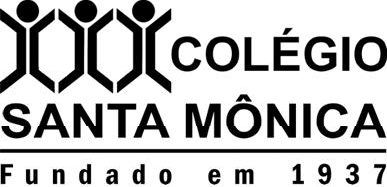 PROFESSOR:	_ 2º  BIMESTRE/2010ALUNO(A):  	Nº  	TURMA:  	3º ano	Ensino Fundamental	DATA:	/_	_/_	_Total: 100 pontosA T E N Ç Ã OPreencha o cabeçalho de todas as páginas de sua prova.Não utilize corretor líquido e máquina de calcular.Evite pedir material emprestado durante a prova.Evite falar ou fazer barulho durante a prova, pois poderá atrapalhar seus amigos.Tenha capricho com sua letra.Faça a prova com calma, pensando bem antes de responder as questões. Não se esqueça de revê-las, antes de entregá-la.Questão 01:	(9 pontos / 3 cada)Para resolver situações-problema no dia-a-dia usamos adições e subtrações.Marcos está pesquisando o preço de algumas roupas.Calça – 36 reais Bermuda – 28 reais Camisa – 18 reaisO que custa mais caro, a camisa ou a bermuda:  	Quanto a mais?	_ 	CálculoMarcos tem 26 reais e quer comprar uma calça. Quanto ainda lhe falta? _	_	_CálculoA ideia de subtração não está apenas relacionada a ideia de tirar, mas pode estar associada também as ideias de completar ou comparar.Em uma certa empresa, foi realizada uma pesquisa para saber qual é a fruta que os funcionários preferem comer após o almoço. Depois, foram registradas as informações obtidas na seguinte tabela:Quantas maçãs é preciso para igualar a quantidade de laranjas? _	_ 	Cálculo:Banana foi a fruta escolhida na preferência da maioria. Sabendo-se que a melancia foi a segunda fruta preferida dos funcionários, Calcule quantas bananas a mais são preferidas do que melancias:     _	_	_	_	_	_	_	_	_	__Cálculo:Numa brincadeira, Fábio e Marcos foram marcando os pontos ganhos e perdidos a cada rodada. Observe os esquemas seguintes e complete-os:FábioMarcos+12	- 24	+11	-2038-15	+12	-20	+238Ao final do jogo quantos pontos tinha cada jogador?Fábio	Marcos_ 	    _	_ 	Quem ficou com mais pontos? _	_ 	Quantos pontos a mais?  	Questão 04:	(10 pontos / 2 cada)É comum medir um comprimento em centímetros ou metro usando, por exemplo, uma régua como instrumento de medida.Assinale com um (X) as respostas corretas.O comprimento de um metro corresponde a: (	) 1 centímetro(	) 10 centímetros(	) 50 centímetros (	) 100 centímetros (	) 150 centímetrosDos objetos relacionados a seguir, são usados para medir o comprimento: (	) copo(	) balança(	) trena(	) metro articuladoDos exemplos abaixo, possuem medidas maiores que um metro:(	) um poste de luz (	) um lápis(	) a altura de um prédioQuestão 05:	( 8 pontos / 4 cada)O nosso sistema de numeração decimal é formado por agrupamentos decimais, ou seja, agrupamentos de 10 em 10.Beto colocou na caixa 89 lápis. Quantos lápis estão faltando para essa caixa passar a ter 1 centena de lápis?Resposta: _	_	_	_	_Beto completou a caixa e ela ficou com 12 centenas de lápis. Quantos lápis Beto precisa retirar dessa caixa para ela passar a ter uma centena de lápis?Resposta: _	_	_	_ 	Centena exatas são os agrupamentos de 100 unidades ou de 10 dezenas sem sobra de unidades ou de dezenas.Questão 06:	(8 pontos / 1 cada)Complete a sequência com as centenas exatas.100 – 200 -    _     - _	-	__ - _	_ -	- __	- __	-	__Questão 07:	( 9 pontos / 3 cada)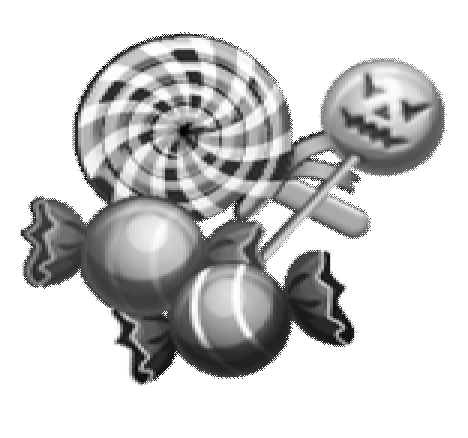 Cada caixa contém 100 balas. Marisa comprou 54 balas.Quantas balas sobraram na caixa?  	Escreva como se lê esse número. 	_	_	_	__Faça a decomposição desse número em centenas, dezenas e unidades. 	_	_	_	__Questão 08:	(4 pontos)As  caixas  estão  misturadas.  Arrume-as  de  modo  que  os  números  fiquem  em  ordem crescente.176	138	200	95	179Questão 09:	(6 pontos / 3 cada)Escreva a hora indicada nos relógios abaixo: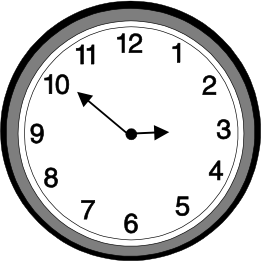 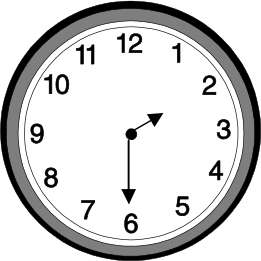 Escreva por extenso as quantias abaixo:a) R$ 153,20  	b) R$ 0,35  	Questão 11:	( 10 pontos / 5 cada)Resolva:O pai de Lucas tinha três notas de R$ 50,00, duas notas de R$20,00 e uma nota de R$ 5,00. Pagou uma conta no valor de R$ 45,00. Com quanto ele ficou?Cálculo:Resposta: _	_	_Em uma escola estudam 386 alunos. Em virtude do feriado, faltaram a aula na 2a feira, 213 alunos. Quantos alunos foram a escola?Cálculo:Resposta: _	_	_	_ 	Questão 12:	( 8 pontos / 2 cada )Risque o sólido geométrico que rola em qualquer direção:esfera	cilindro	cubo	paralelepípedoFRUTA PREFERIDA PELOS FUNCIONÁRIOSFRUTA PREFERIDA PELOS FUNCIONÁRIOSFrutaQuantidade de funcionáriosmaçã33Laranja46Banana67Mamão29Melancia50